Lampiran VIIDOKUMENTASI PENELITIAN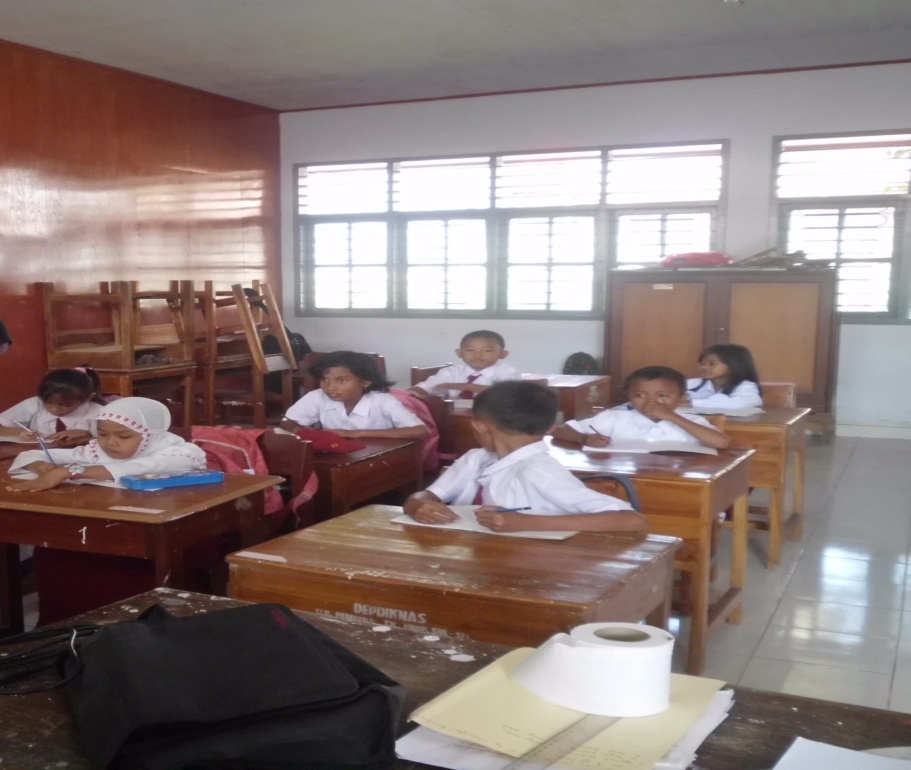 Dalam proses belajar mengajar pada saat pertemuan pertama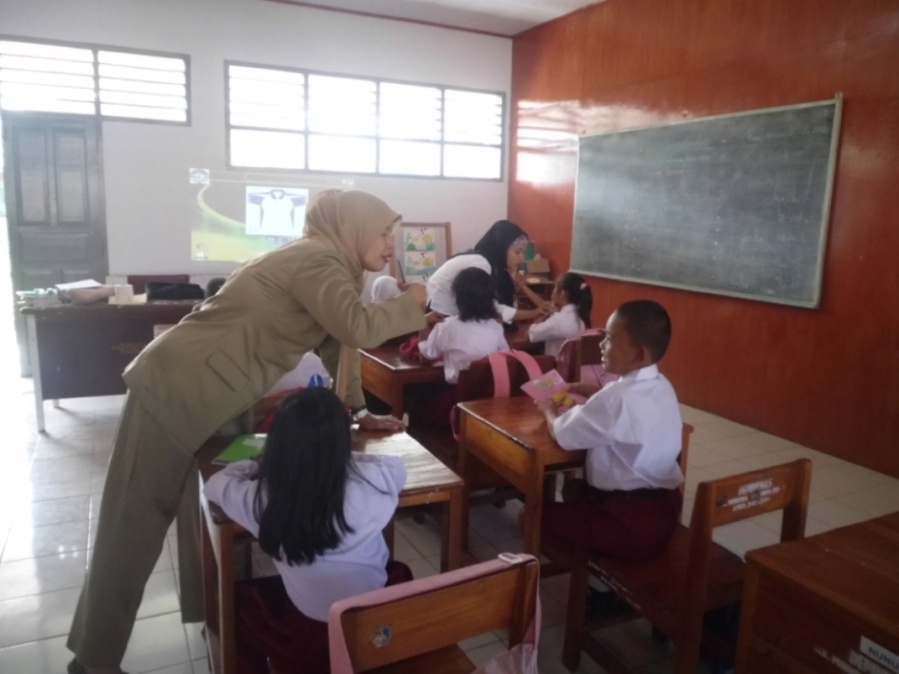 Dalam proses belajar mengajar pada saat pertemuan ke dua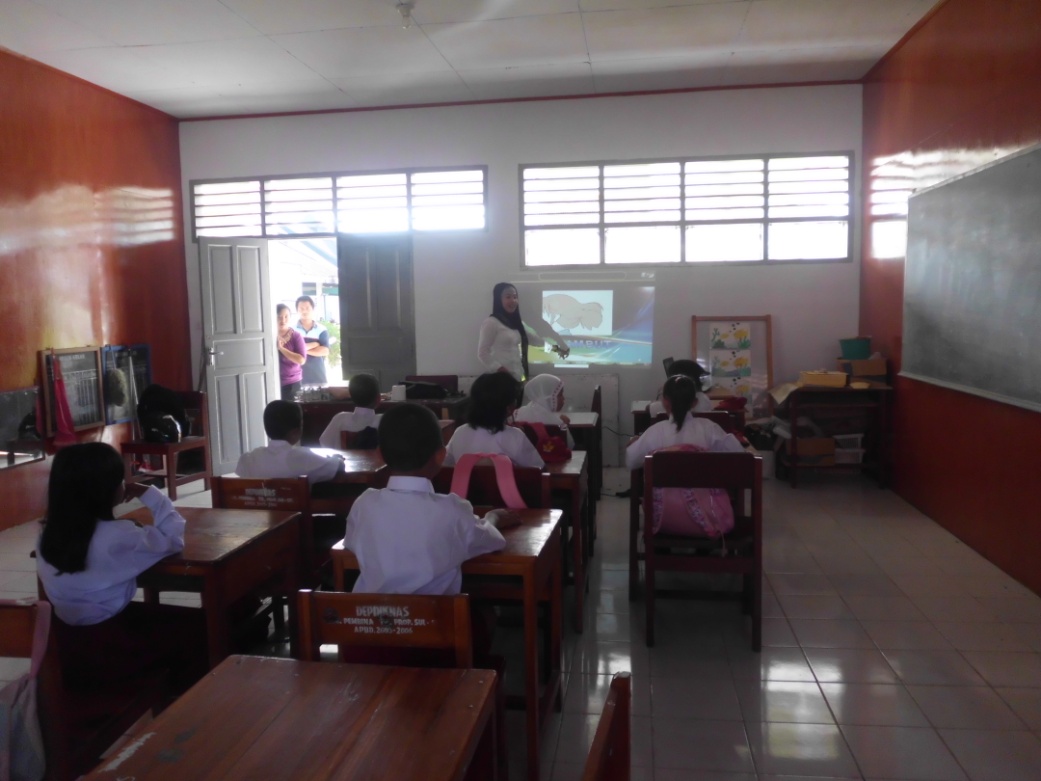         Dalam proses belajar mengajar pada saat pertemuan ke tiga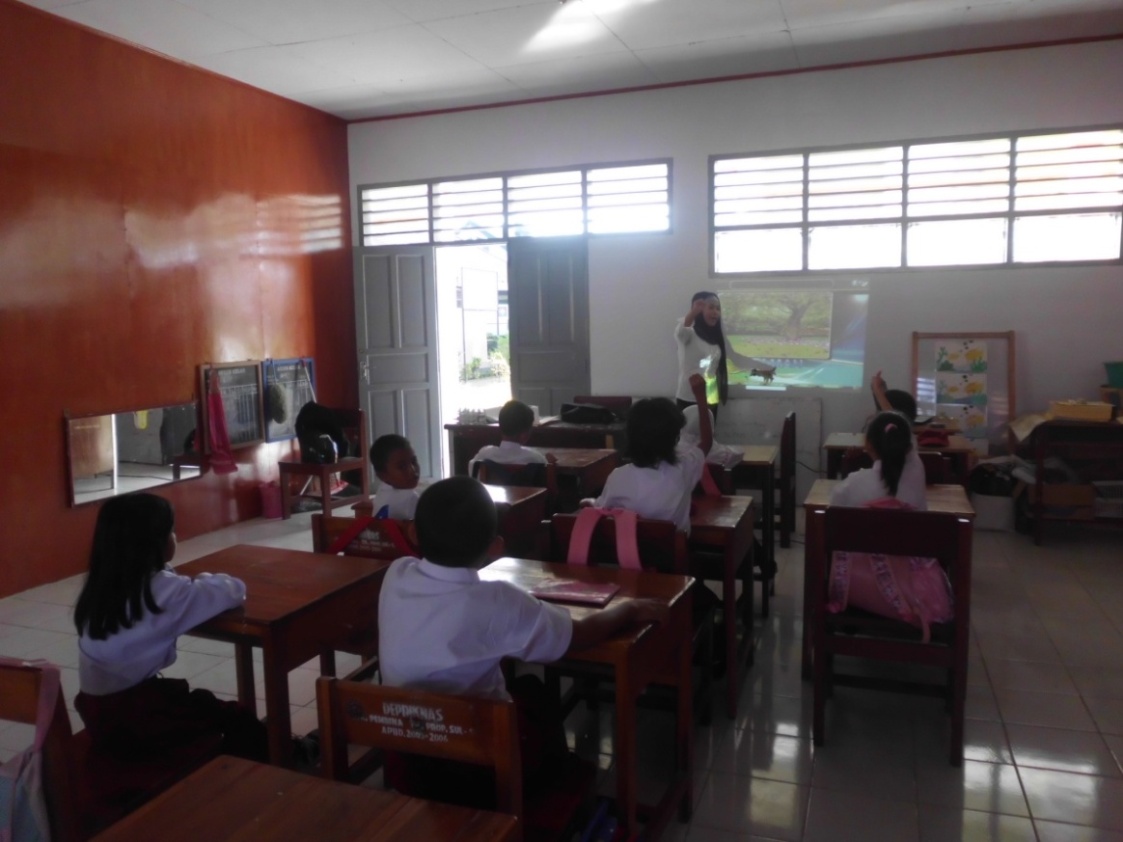 Dalam proses belajar mengajar pada saat pertemuan ke empat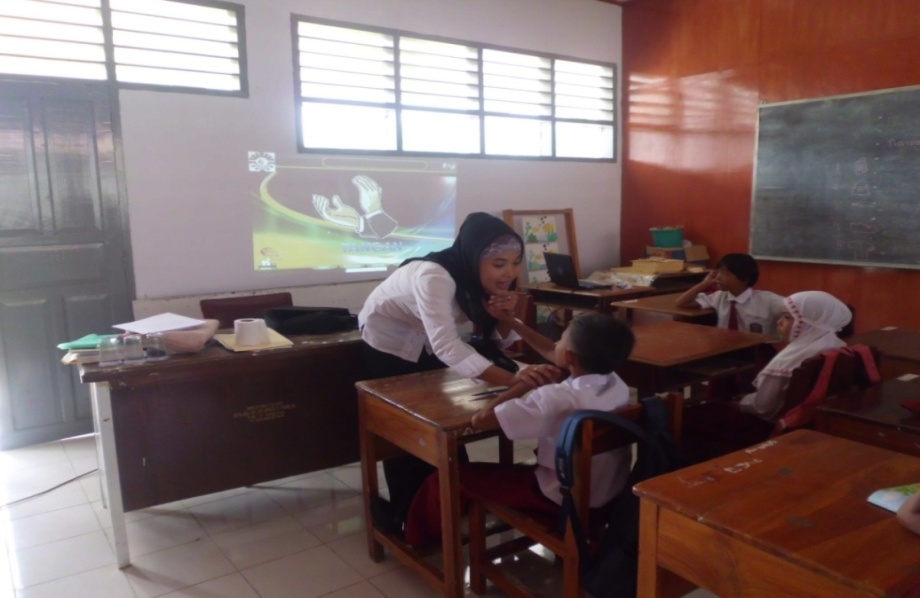 Dalam proses tes akhir anak membaca suatu kata yang ada pada media gambar tersebutLampiran VIIIPERSURATAN 